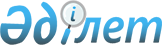 О внесении изменений и дополнения в решение районного маслихата от 4 января 2019 года № 307 "Об утверждении бюджета Бадамшинского сельского округа на 2019-2021 годы"Решение Каргалинского районного маслихата Актюбинской области от 31 мая 2019 года № 355. Зарегистрировано Департаментом юстиции Актюбинской области 12 июня 2019 года № 6249
      В соответствии со статьей 6 Закона Республики Казахстан от 23 января 2001 года "О местном государственном управлении и самоуправлении в Республике Казахстан" и статьями 106, 109-1 Бюджетного кодекса Республики Казахстан от 4 декабря 2008 года, Каргалинский районный маслихат РЕШИЛ:
      1. Внести в решение районного маслихата от 4 января 2019 года № 307 "Об утверждении бюджета Бадамшинского сельского округа на 2019-2021 годы" (зарегистрованное в Реестре государственной регистрации нормативных правовых актов за № 3-6-188, опубликованное 18 января 2019 года в эталонном контрольном банке нормативных правовых актов Республики Казахстан в электронном виде) следующие изменения и дополнение:
      в пункте 1:
      в подпункте 1):
      доходы – цифры "170 195" заменить цифрами "185 224",
      в том числе:
      поступления трансфертов – цифры "147 882" заменить цифрами "162 911";
      в подпункте 2):
      затраты – цифры "172 409,2" заменить цифрами "187 438,2";
      пункт 5 изложить в новой редакции:
      "5. Учесть в бюджете сельского округа на 2019 год целевые текущие трансферты из республиканского бюджета:
      9971 тысяч тенге – на повышение заработной платы отдельных категорий гражданских служащих, работников организаций, содержащихся за счет средств государственного бюджета работников казенных предприятий.
      1793 тысяч тенге – на повышение заработной платы отдельных категорий административных государственных служащих".
      пункт 6 дополнить пунктом 6-1 следующего содержания;
      "6-1) Учесть в бюджете сельского округа на 2019 год поступление целевых трансфертов из районного бюджета: 
      3000 тысяч тенге – на благоустройство и озеленение населенных пунктов.
      265 тысяч тенге – на капитальные расходы подведомственных государственных учреждений и организаций".
      2. Приложение 1 к указанному решению изложить в новой редакции согласно приложению к настоящему решению.
      3. Государственному учреждению "Аппарат Каргалинского районного маслихата" в установленном законодательством порядке обеспечить:
      1) государственную регистрацию настоящего решения в Департаменте юстиции Актюбинской области;
      2) направление настоящего решения на официальное опубликование в Эталонном контрольном банке нормативных правовых актов Республики Казахстан в электронном виде.
      4. Настоящее решение вводится в действие с 1 января 2019 года. Бюджет Бадамшинского сельского округа на 2019 год
					© 2012. РГП на ПХВ «Институт законодательства и правовой информации Республики Казахстан» Министерства юстиции Республики Казахстан
				
      Председатель сессии районного секретаря маслихата 

Н. Смолинец

      Исполняющий обязанности районного маслихата 

А. Утегенов
Приложениек решению районного маслихатаот 31 мая 2019 года № 355Приложение 1к решению районного маслихатаот 4 января 2019 года № 307
Категория
Класс
Подкласс
Специфика
Наименование
Наименование
Сумма, тысяч тенге
I. Доходы
I. Доходы
185224
1
Налоговые поступления
Налоговые поступления
22214
01
Подоходный налог
Подоходный налог
13238
2
Индивидуальный подоходный налог
Индивидуальный подоходный налог
13238
04
Hалоги на собственность
Hалоги на собственность
8976
1
Hалоги на имущество
Hалоги на имущество
344
3
Земельный налог
Земельный налог
383
4
Hалог на транспортные средства
Hалог на транспортные средства
8249
2
Неналоговые поступления
Неналоговые поступления
99
01
Доходы от государственной собственности
Доходы от государственной собственности
29
5
Доходы от аренды имущества, находящегося в государственной собственности
Доходы от аренды имущества, находящегося в государственной собственности
29
06
Прочие неналоговые поступления
Прочие неналоговые поступления
70
1
Прочие неналоговые поступления
Прочие неналоговые поступления
70
4
Поступления трансфертов 
Поступления трансфертов 
162911
02
Трансферты из вышестоящих органов государственного управления
Трансферты из вышестоящих органов государственного управления
162911
3
Трансферты из районного (города областного значения) бюджета
Трансферты из районного (города областного значения) бюджета
162911
Функциональная группа
Функциональная подгруппа
Администратор бюджетных программ
Программа
Подпрограмма
Наименование
Сумма, тысяч тенге
II. Затраты
187438,2
01
Государственные услуги общего характера
29151
1
Представительные, исполнительные и другие органы, выполняющие общие функции государственного управления
29151
124
Аппарат акима города районного значения, села, поселка, сельского округа
29151
001
Услуги по обеспечению деятельности акима города районного значения, села, поселка, сельского округа
28705
022
Капитальные расходы государственного органа
181
032
Капитальные расходы подведомственных государственных учреждений и организаций
265
04
Образование
126998
1
Дошкольное воспитание и обучение
126419
124
Аппарат акима города районного значения, села, поселка, сельского округа
126419
004
Дошкольное воспитание и обучение и организация медицинского обслуживания в организациях дошкольного воспитания и обучения
9338
041
Реализация государственного образовательного заказа в дошкольных организациях образования
117081
 2
Начальное, основное среднее и общее среднее образование
579
 124
Аппарат акима города районного значения, села, поселка, сельского округа
579
 005
Организация бесплатного подвоза учащихся до ближайшей школы и обратно в сельской местности
579
06
Социальная помощь и социальное обеспечение
6980
2
Социальная помощь
6980
124
Аппарат акима города районного значения, села, поселка, сельского округа
6980
003
Оказание социальной помощи нуждающимся гражданам на дому
6980
07
Жилищно-коммунальное хозяйство
19197,2
3
Благоустройство населенных пунктов
19197,2
124
Аппарат акима города районного значения, села, поселка, сельского округа
19197,2
008
Освещение улиц в населенных пунктах
7692,2
009
Обеспечение санитарии населенных пунктов
2950
011
Благоустройство и озеленение населенных пунктов
8555
13
Прочие
5112
9
Прочие
5112
124
Аппарат акима города районного значения, села, поселка, сельского округа
5112
040
Реализация мероприятий для решения вопросов обустройства населенных пунктов в реализацию мер по содействию экономическому развитию регионов в рамках Программы развития регионов до 2020 года
5112
Функциональная группа
Функциональная подгруппа
Администратор бюджетных программ
Программа
Подпрограмма
Наименование
Сумма, тысяч тенге
III. Чистое бюджетное кредитование
0
Категория
Класс
Подкласс
Специфика
Наименования
Сумма, тысяч тенге
5
Погашение бюджетных кредитов
0
01
Погашение бюджетных кредитов
0
1
Погашение бюджетных кредитов, выданных из государственного бюджета
0
Функциональная группа
Функциональная подгруппа
Администратор бюджетных программ
Программа
Подпрограмма
Наименование
Сумма, тысяч тенге
IV. Сальдо по операциям с финансовыми активами
0
Приобретение финансовых активов
0
V. Дефицит (профицит) бюджета
-2214,2
VI. Финансирование дефицита (использование профицита) бюджета
2214,2
Категория
Класс
Подкласс
Специфика
Наименования
Сумма, тысяч тенге
7
Поступления займов
0
01
Внутренние государственные займы
0
2
Договоры займа
0
Функциональная группа
Функциональная подгруппа
Администратор бюджетных программ
Программа
Подпрограмма
Наименование
Сумма, тысяч тенге
16
Погашение займов
0
1
Погашение займов
0
Категория
Класс
Подкласс
Специфика
Наименования
Наименования
Сумма тысяч тенге
8
Используемые остатки бюджетных средств
Используемые остатки бюджетных средств
2214,2
01
Остатки бюджетных средств
Остатки бюджетных средств
2214,2
1
Свободные остатки бюджетных средств
Свободные остатки бюджетных средств
2214,2